NAREDBE GRANANJA – odluka kojim tijekom će ići program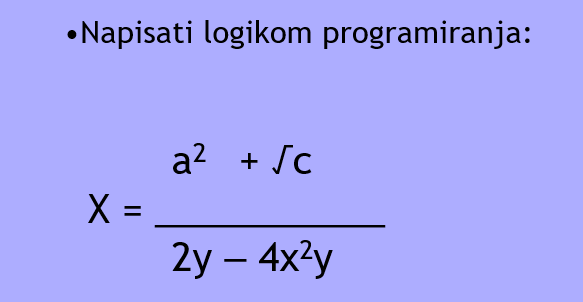 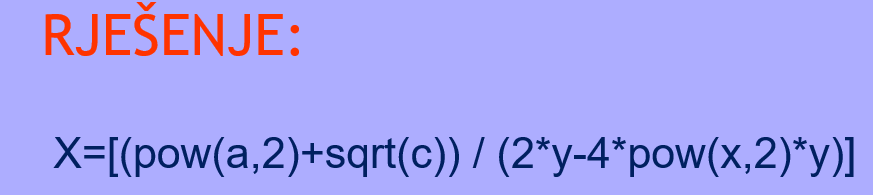 PRIMJER:NAKUCAJTE OVAJ PROGRAM U C++#include <iostream>         ||    AltGr+Wusing namespace std;int main(){int a;cout<<"Unesite broj od 1 do 5 a program ce vam ispisati uspjeh"<<endl;cin>>a;if (a==1) { cout<<"nedovoljan"<<endl; }if (a==2) { cout<<"dovoljan"<<endl; }if (a==3) { cout<<"dobar"<<endl; }if (a==4) { cout<<"vrlo dobar"<<endl; }if (a==5) { cout<<"odlican"<<endl; }if ((a<1) || (a>5)) { cout<<"krivi unos"<<endl; }system ("pause");return 0;}ukoliko je IZRAZ (UVJET KOJI SE POSTAVLJA) ISTINIT, izvršava se jedna ili više naredbi koje slijedea ukoliko NIJE, preskače se uvjet i:izvršavaju se naredbe van zagrada ukoliko je to zadano nekom drugom if izjavom ilizavršava program (program ide na kraj)Jednostavan if uvjet:   if ( a==1)                         b) Složen if uvjet – paziti na zagrade radi redoslijeda:        
             if ((a<1) || (a>5))   ili if ((a>1) && (a<5))       pazi – ne ovako =    if a<1 || a>5                                          da li je broj paran:                            if (a%2==0) da li je broj neparan:                            if (a%2!=0)          pazi – ne ovako =    if (a%3==0)  -  da li je djeljiv sa 3                                 da li je broj veći od 100 i paran                           if ((a>100) && (a%2==0))#include <iostream>using namespace std;int main(){
int a;cout<<"Unesite jedan cijeli broj "<<endl;cin>>a;    // 5if (a>0){ cout<<"Ucitani broj je veci od nule"<<endl;cout<<“Vas broj je “ << a<< endl; }if (a<0)  cout<<"Ucitani broj je manji od nule"<<endl;if (a==0)  cout<<"Ucitani broj je jednak nuli"<<endl;
system ("pause");return 0;  }NAJMANJI OD TRI BROJA:Jednostavna ELSE IF naredbaSložena ELSE IF naredbaPrimjer ugniježđene if else petlje (provjera unutar provjere – if unutar if)IF ELSE 
Treba upisati cijeli broj, a zatim provjeriti je li uneseni broj veći, manji ili jednak 100 , te je li paran ili neparan.#include<iostream>using namespace std;int main()  {int a;cout<<"Upisi jedan cijeli broj:";   cin>>a;
if (a==100)  { cout<<"Unesen je broj 100. Paran je."<<endl; }else if (a<100)   {          cout<<"Uneseni broj "<<a<<" je manji od 100.";                if  (a%2==0)               cout<<" Paran je."<<endl;               else               cout<<" Neparan je."<<endl;   }   else      {      cout<<"Uneseni broj "<<a<<" je veci od 100.";               if  (a%2==0)               cout<<" Paran je."<<endl;               else               cout<<" Neparan je."<<endl;    }system ("pause");return 0;  }4.NAREDBA GOTO - naredba bezuvjetnog skoka omogućava nastavak odvijanja programa od odabrane naredbe
naredba na koju se želi skočiti, tj. od koje se želi nastaviti odvijanje programa, može biti bilo gdje u programu
naredbu od koje se želi nastaviti odvijanje programa treba označiti oznakom (simboličkim imenom) iza koje dolazi znak dvotočkePokazan je primjer u kome korisnik mora unijeti broj različit od 0. Ukoliko unese nulu, naredba goto ga vraća na ponovni upis broja.Postupak se ponavlja opetovano, sve dok korisnik ne upiše broj različit od 0.#include<iostream> using namespace std; int main() {      int a; ponovni_upis:cout<<"Upisi broj razlicit od 0:";cout<<endl;cin>>a;      if(a==0)      { cout<<"Pogresan unos. Ponovi!"<<endl;            goto  ponovni_upis; } else     { cout<<"Upisan je broj: "<<a<< endl;  } system ("pause");return 0; }#include <cstdlib>#include <iostream>using namespace std;int main (){int a,b,c;cout<<"Unesi tri broja: ";cin>>a>>b>>c;cout<<endl;if ((a<b) && (a<c))    {cout<<a<<” je najmanji broj.”<<endl;} if ((b<a) && (b<c)){cout<<b<<” je najmanji broj.”<<endl;}  if ((c<a) && (c<b)){cout<<c<<” je najmanji broj.”<<endl;}  system ("PAUSE");return 0;}#include <cstdlib>#include <iostream>using namespace std;int main (){int a,b,c,min;cout<<"Unesi tri broja: ";cin>>a>>b>>c;cout<<endl;min=a;    // postavimo da je jedan najmanji i s njim usporedjujemoif (b<min)   // u slučaju da je b manji od manjeg (b<a), b postaje manjimin=b;if (c<min)   // u slučaju da je c manji od manjeg (c<a), c postaje manjimin=c;cout<<"Najmanji broj je: "<<min;system ("PAUSE");return 0;}#include <iostream>using namespace std;int main(){int x;cout<<"Unesite jedan cijeli broj"<<endl;cin>>x;if ((x>100) && (x%2==0)){ cout<<"broj je veci od 100 i paran\n";    //     \n    isto što i endl   <<endl;      x=x/2;      cout<<x<<endl;}cout<<x;cout<<endl;system ("pause");return 0;}#include <iostream>using namespace std;int main(){int x;cout<<"Unesite jedan cijeli broj"<<endl;cin>>x;if ((x>100) && (x%2==0)){ cout<<"broj je veci od 100 i paran\n";    //     \n    isto što i endl   <<endl;      x=x/2;      cout<<x<<endl;}cout<<x;cout<<endl;system ("pause");return 0;}IF#include <iostream>using namespace std;int main(){int a;cout<<"Unesite broj od 1 do 5 a program ce vam ispisati uspjeh"<<endl;cin>>a;if (a==1) { cout<<"nedovoljan"<<endl; cout<<“Moraš više učiti.“<<endl;}if (a==2)  cout<<"dovoljan"<<endl; if (a==3) cout<<"dobar"<<endl; if (a==4)  cout<<"vrlo dobar"<<endl; if (a==5)  cout<<"odlican"<<endl; if ((a<1) || (a>5))  cout<<"krivi unos"<<endl; system ("pause");return 0;}ELSE IF naredba#include <iostream>using namespace std;int main(){int a;cout<<"Unesite broj od 1 do 5 a program ce vam ispisati uspjeh"<<endl;cin>>a;if  (a==1) { cout<<"nedovoljan"<<endl; }else if (a==2) { cout<<"dovoljan"<<endl; }else  if (a==3) { cout<<"dobar"<<endl; }else  if (a==4) { cout<<"vrlo dobar"<<endl; }else  if (a==5) { cout<<"odlican"<<endl; }else { cout<<"krivi unos"<<endl; }system ("pause");return 0;}